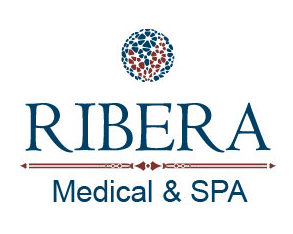 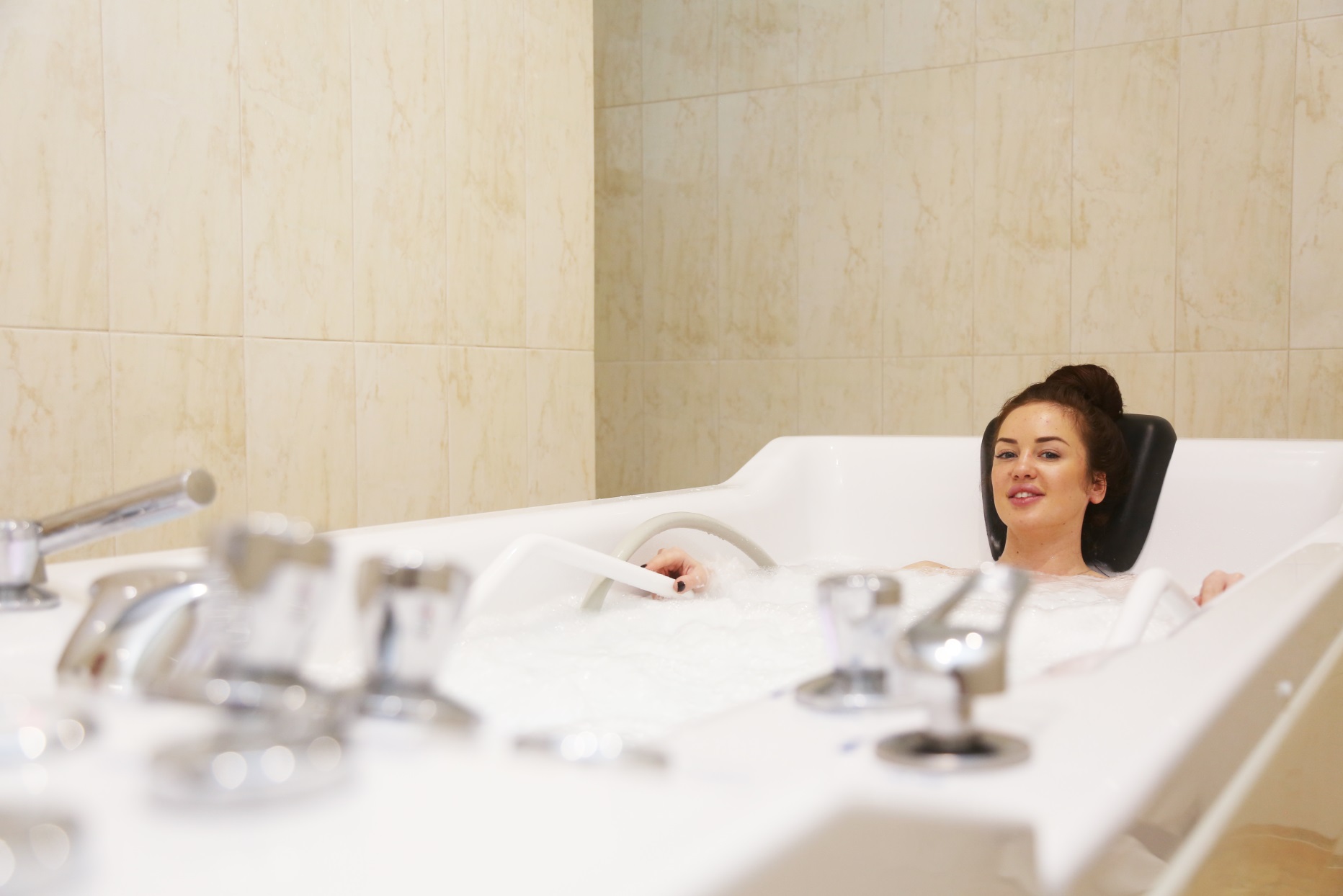 Главный врач Ribera Medical & SPAВрач высшей категорииСусанна Ташхуновна МеметоваКоманда Ribera Medical & SPA создает особую атмосферу заботы и внимания гостям. Круглый год действуют программы лечения и оздоровления, SPA-уходы, процедуры для красоты и восстановления сил. Мы рады помочь каждому и предусмотрели программы оздоровления и лечения для детей и взрослых:ЛОР: лечение заболеваний патологий верхних дыхательных путей; Гинекология: лечение бесплодия; Урология: лечение мужской половой дисфункции; Опорно-двигательный аппарат, Периферическая нервная система, Синдрома хронической усталости;Нарушение обмена веществ;Общее оздоровление.В любое время года актуальные SPA-программы моделирования фигуры, похудения и расслабления. Обертывания и авторские программы массажей. Косметология..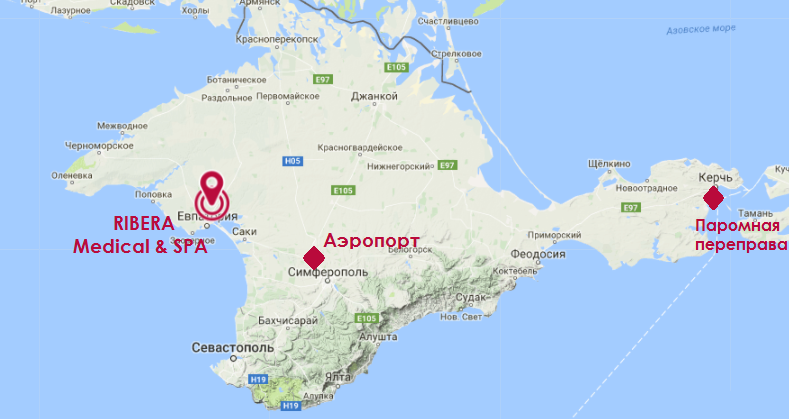 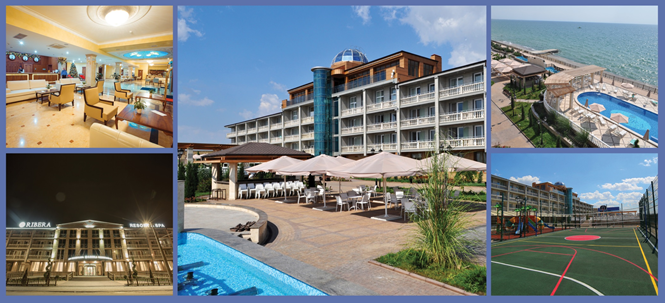 .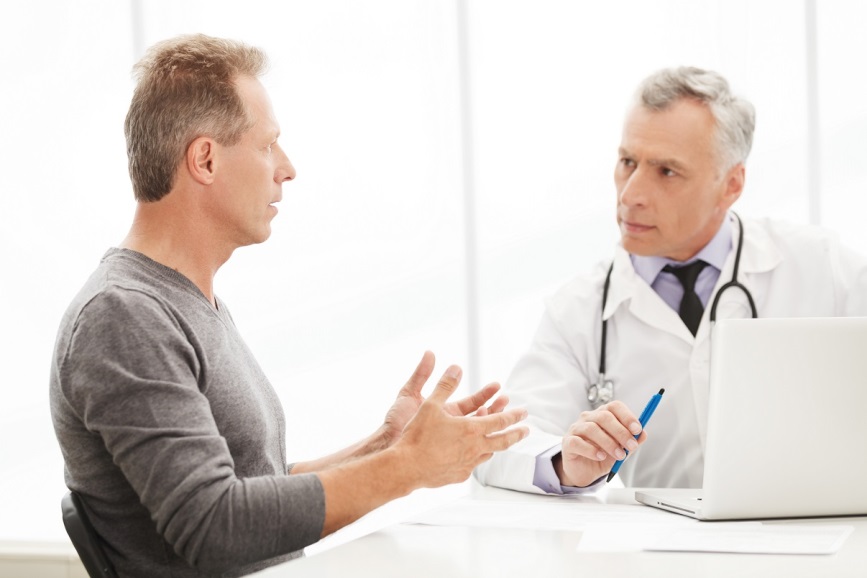 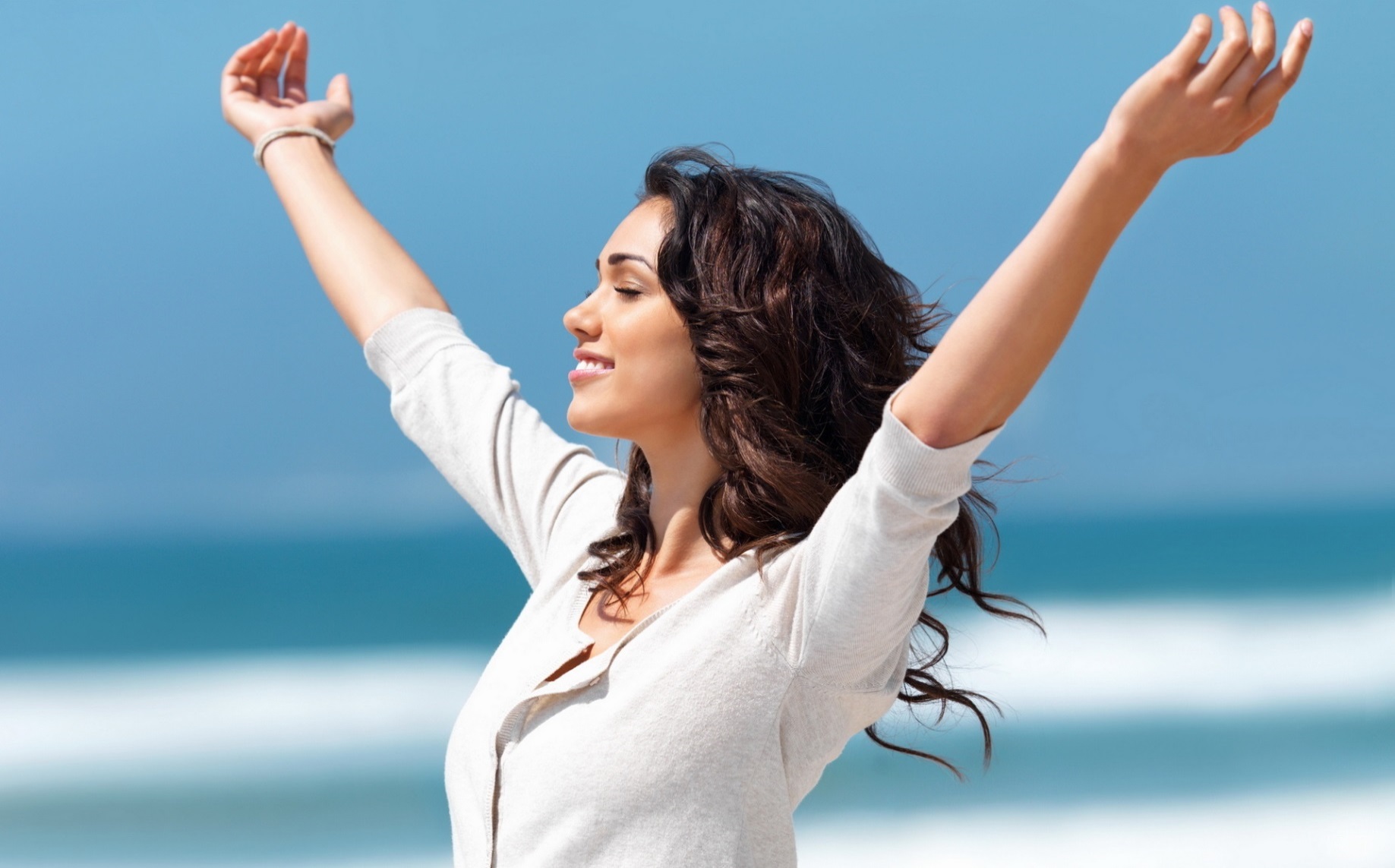 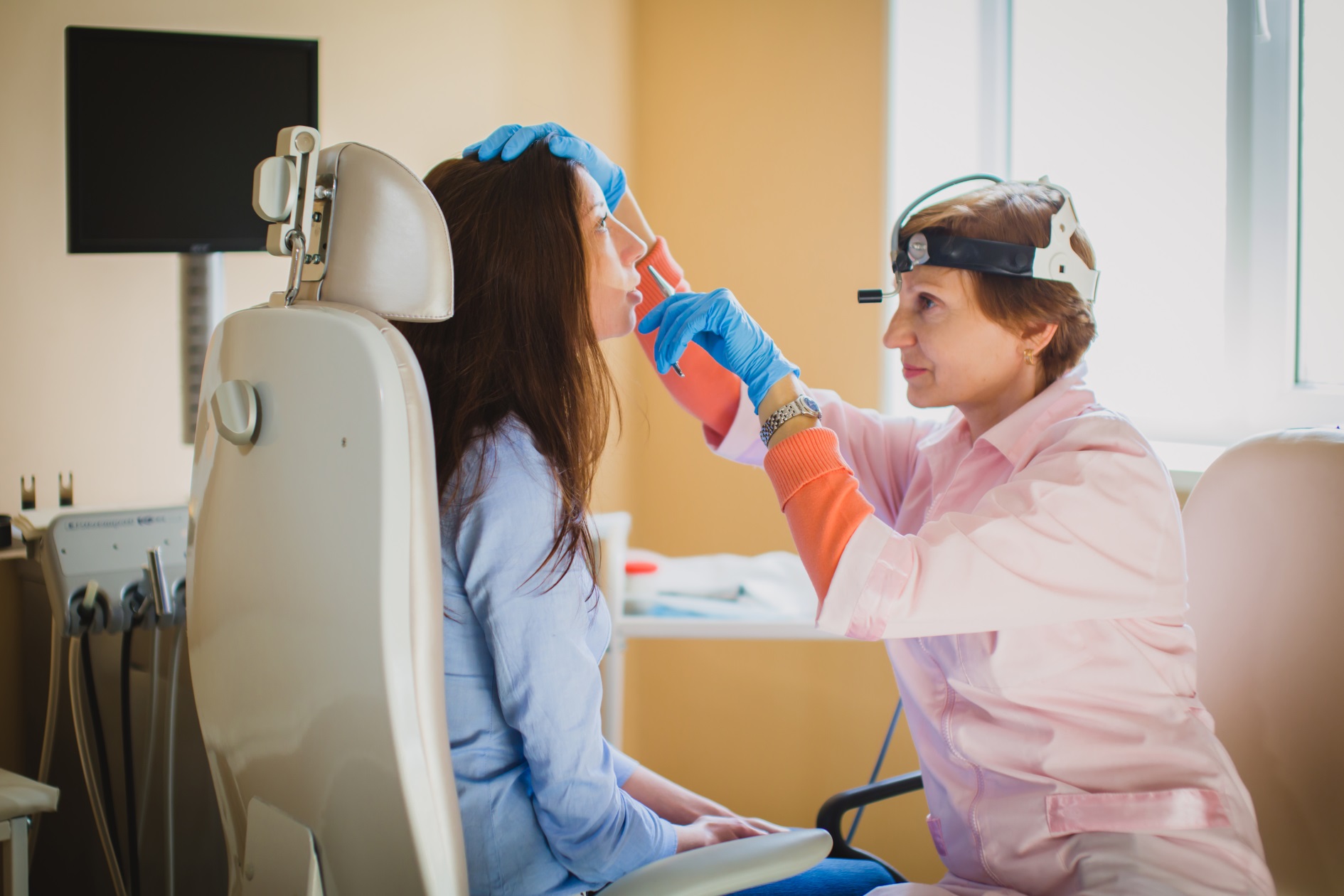 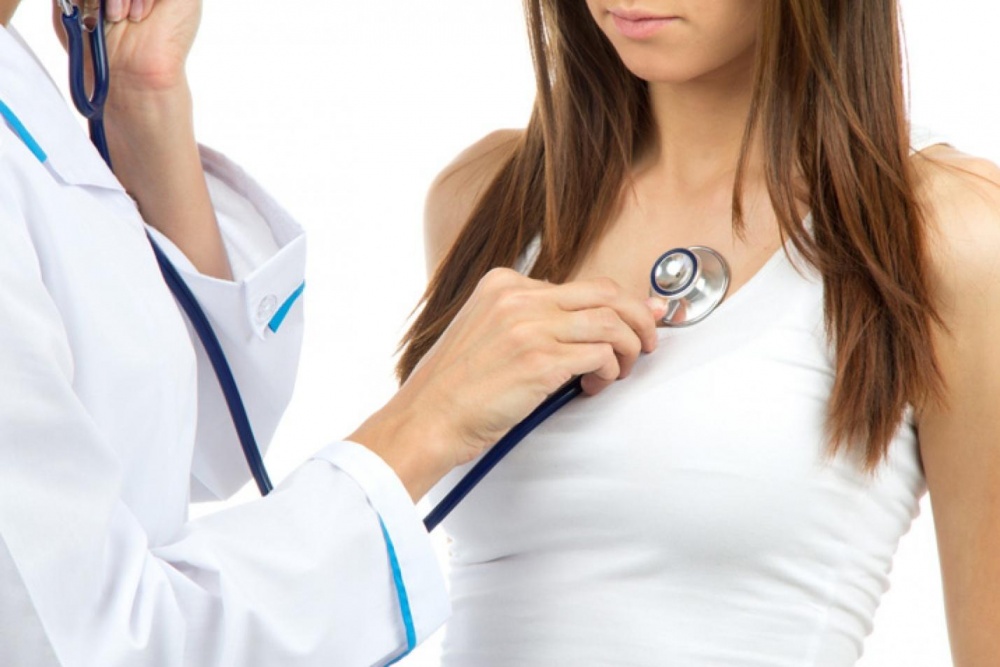 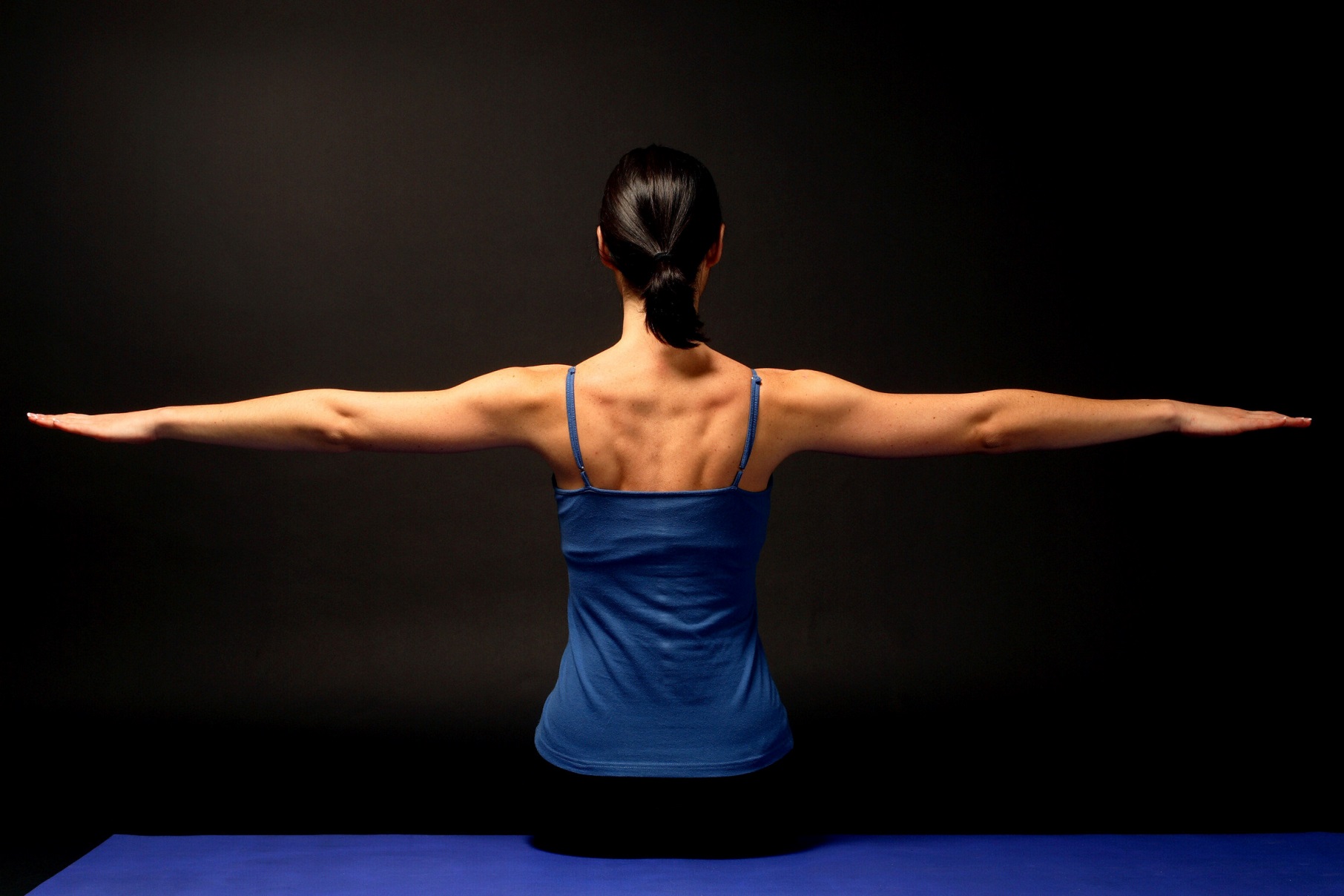 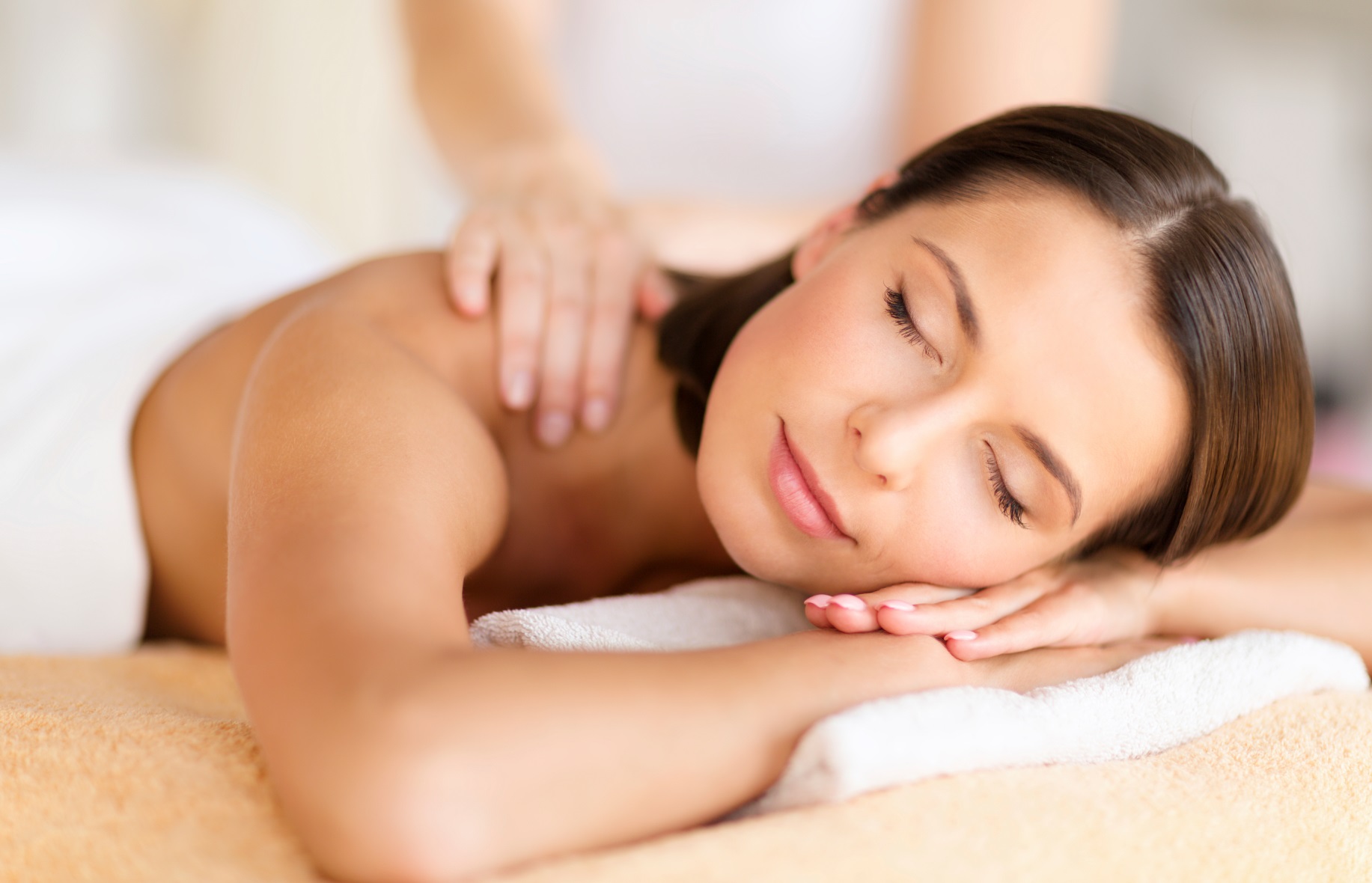 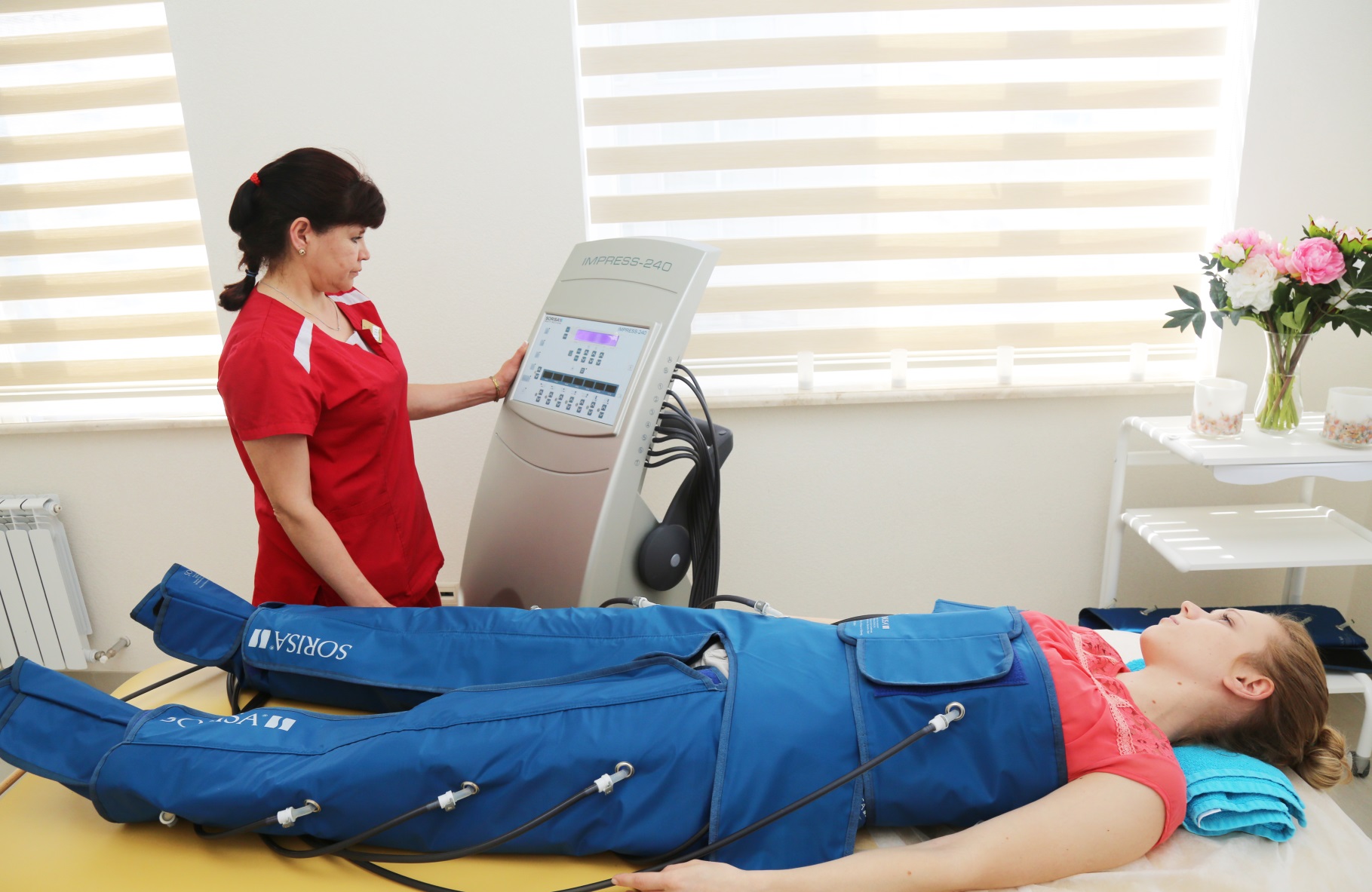 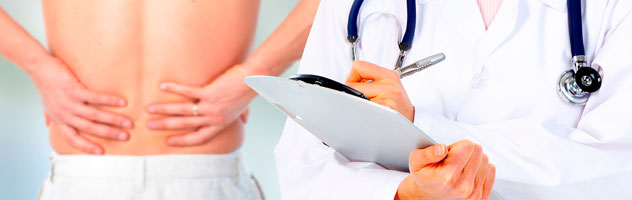 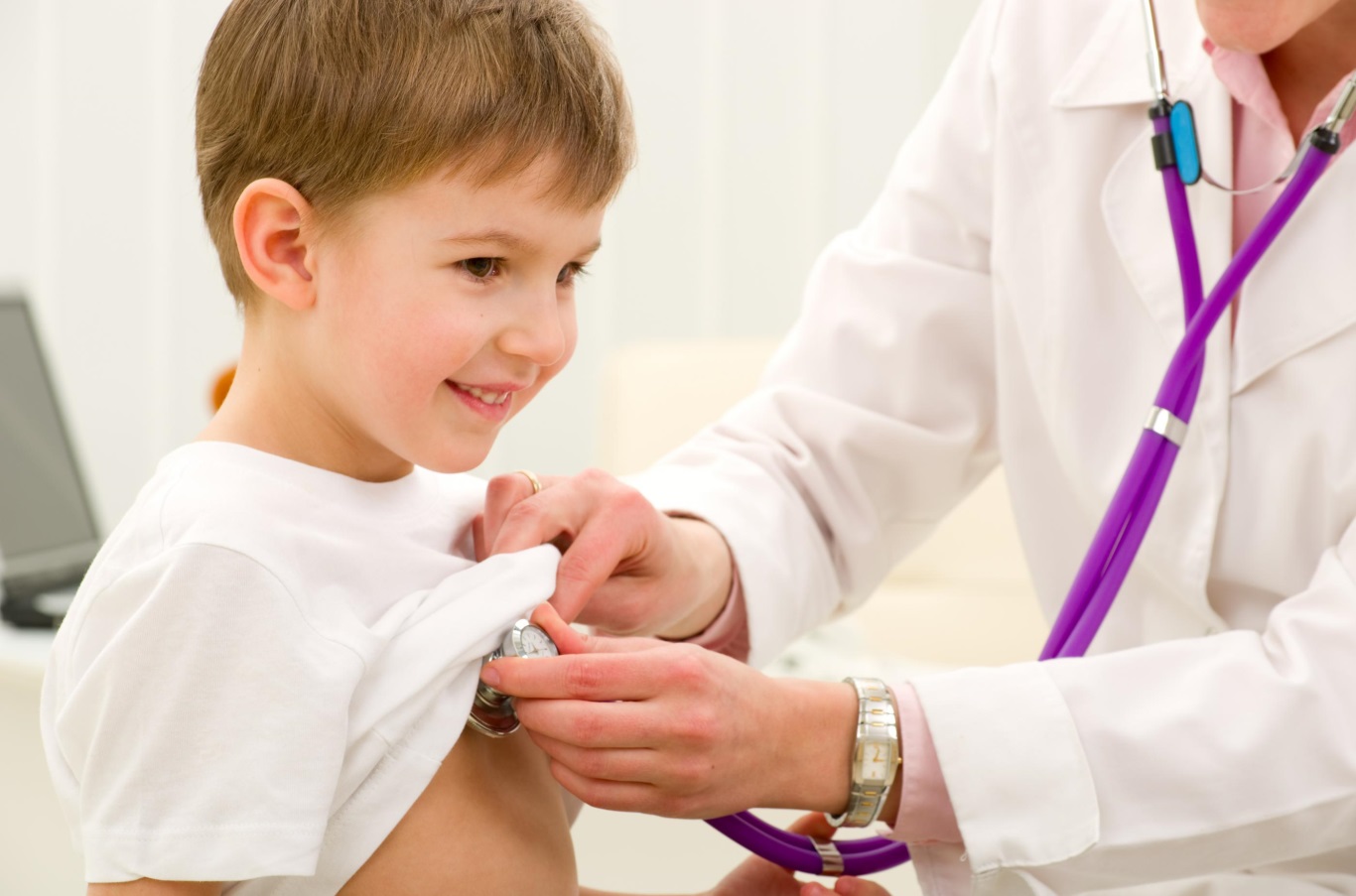 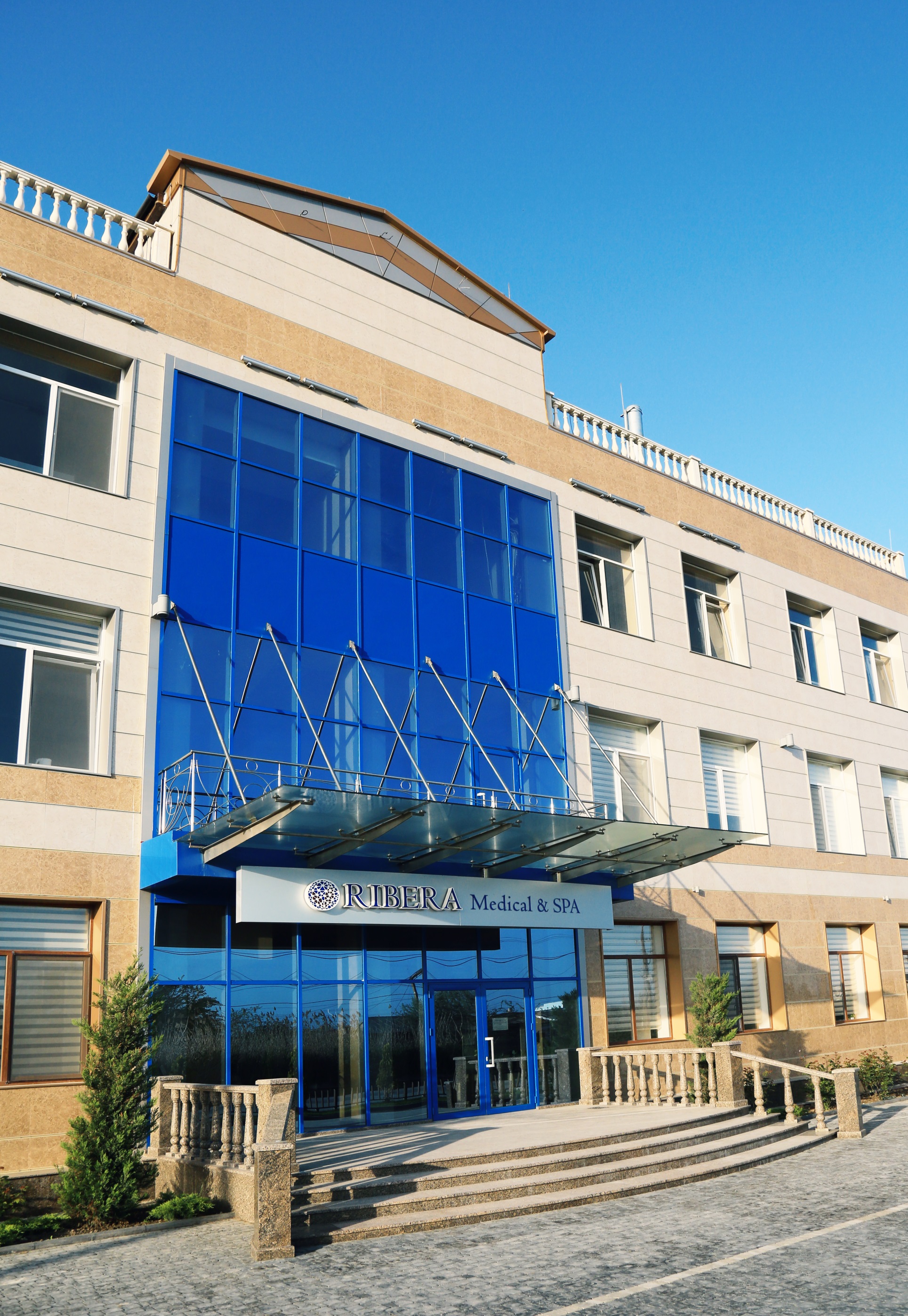 Географическая локация ЗАПАДНЫЙ БЕРЕГ КРЫМАУдобный трансфер60 км. от аэропорта в г. Симферополь1 км. до исторического центра города Евпатория	Песчаные пляжиСобственный пляж. 
Пологий безопасный вход в мореЛечебные грязиВ 20 км от отеля находится знаменитое озеро Саки с лечебными грязями.ДетямДетское меню, стульчики, кроватки. 
Бесплатное размещение детей до 5 лет. Скидки детям до 12 лет.Лечебный климатЕвпатория славится мягким лечебным климатом на пересечении трех воздушных потоков: морского, степного и горного.ДосугЭкскурсионные маршруты во всех направлениях. SPA-центр. Анимация и тематические вечера. Бильярд. Тренажерный зал. Спортивная площадка. Плавательный бассейн.Эстетика отдыхаУ нас приятно находится: шикарный вид на море, первая линия, чисто, уютно и комфортно.ПРИЧИНЫ ПОСЕТИТЬ В RIBERA MEDICAL & SPAПРИЧИНЫ ПОСЕТИТЬ В RIBERA MEDICAL & SPAСпециализацииУрология и гинекология.ЛОР. Неврология.Опорно-двигательный аппаратОбмен веществХроническая усталостьОбщее укрепление здоровьяВысокая квалификация врачейСпециалисты с лучшей практикой и результатами пациентов доступны Вам круглый год. 
ГрязелечениеЗнаменитые лечебные грязи озера Саки позволяют зарядиться здоровьем на год. Именно в Евпаторию едут люди со все России за грязевыми программами лечения.Техническая база Новинка 2018 года – тепловизор!Новейшее оборудование УЗИ, для специфических исследований сосудов и артерий, суставов, контроль на всех триместрах беременности. Оборудование физио-лечения соответствует мировыми стандартами эффективности и безопасностиБанный комплекс365 дней в году расслабление души и тела: финская сауна, русская парная  и хамам; бассейн 25 метров, душ впечатлений и ледяной ушатSPA Центр Программы уходов для лица и тела для достижения лучших результатов.1я линия Первая линия Черного моря. Целебный климат с эффектом ингаляции. Комфортное размещениеРазмещение в отеле 
Ribera Resort & SPA**** - собственный пляж, бары и рестораны, открытый летний бассейн, шведский столПРОГРАММЫ САНАТОРНО-КУРОРТНОГО ЛЕЧЕНИЯПРОГРАММЫ САНАТОРНО-КУРОРТНОГО ЛЕЧЕНИЯУРОЛОГИЯУРОЛОГИЯПОКАЗАНИЯ:ПростатитБесплодиеЭпидимитОрхитИмпотенцияХронические заболевания мужской половой сферыБолезнь ПейрониМинимальный курс от 7 дней. 
Рекомендованный курс для достижения устойчивого положительного эффекта – 21 день.Курс лечения назначается врачом индивидуально с учётом показаний и противопоказаний, совместимости процедур, Ваших пожеланий.Минимальный курс от 7 дней. 
Рекомендованный курс для достижения устойчивого положительного эффекта – 21 день.Курс лечения назначается врачом индивидуально с учётом показаний и противопоказаний, совместимости процедур, Ваших пожеланий.МЕТОДЫ ЛЕЧЕНИЯ Прием врача урологаКонсультативный прием по показаниям 
невролог, ортопед, терапевт, кардиологАппаратная физиотерапия: Лазеротерапия по точкам, Амплипульстерапия, Дарсонвальтерапия, Магнитотерапия, Электрофорез, Лазерно-вакуумный массаж  (яровит)Теплолечение (грязелечение)Лечебные ванны 
Ароматическая, Вихревая, Жемчужные, ОзоновыеМассаж по зонамОксигенотерапия
Кислородный коктейль, 
Фитотерапия (фиточай)Кинезитерапия 
Лечебное плаваниеРектальные грязевые тампоныПРОГРАММЫ САНАТОРНО-КУРОРТНОГО ЛЕЧЕНИЯПРОГРАММЫ САНАТОРНО-КУРОРТНОГО ЛЕЧЕНИЯГИНЕКОЛОГИЯГИНЕКОЛОГИЯПОКАЗАНИЯ:Молочница и другие кольпитыХронические заболевания женской половой сферыСпаечные процессыНевынашивание беременностиБесплодиеПланирование беременности (в т.ч. подготовка к ЭКО)Тазовые спайки брюшины послеоперационные на фоне воспалительного процесса труб, яичниковВоспалительные заболевания матки (хронический эндометрит, метрит, миометрит)Воспалительные заболевания шейки матки (цервицит, эндоцервицит, экзоцервицит с эрозией и без, эктропиона)Неправильное положение матки (фиксированное, ретрофлексия после воспалительного процесса)Инфантилизм, гипоплазия (в сочетании с хроническими воспалительными процессами или дисфункцией яичников)Нейроэндокринные синдромыКлимактерический синдромМинимальный курс лечения от 7 дней.Рекомендованный курс для достижения устойчивого эффекта – 21 день.Курс лечения назначается врачом индивидуально с учётом показаний и противопоказаний, совместимости процедур, Ваших пожеланий.Минимальный курс лечения от 7 дней.Рекомендованный курс для достижения устойчивого эффекта – 21 день.Курс лечения назначается врачом индивидуально с учётом показаний и противопоказаний, совместимости процедур, Ваших пожеланий.МЕТОДЫ ЛЕЧЕНИЯ Прием врача гинекологаПрием по показаниям: невролог, ортопед, терапевт, кардиологАппаратная физиотерапия: Лазеротерапия по точкам, Амплипульстерапия, Дарсонвальтерапия, Магнитотерапия, Электрофорез, Лазерно-вакуумный массаж  (яровит)Теплолечение (грязелечение)Лечебные ванны: Ароматическая, Вихревая, Жемчужные, ОзоновыеМассаж по зонамОксигенотерапия: Кислородный коктейль, Фитотерапия (фиточай)Кинезитерапия: Лечебное плаваниеВлагалищные тампоны с 
отжимом грязи оз.Саки «Биоль»Внутриполостное орошениеПРОГРАММЫ САНАТОРНО-КУРОРТНОГО ЛЕЧЕНИЯПРОГРАММЫ САНАТОРНО-КУРОРТНОГО ЛЕЧЕНИЯОТОРИНОЛАРИНГОЛОГИЯ (ЛОР)ОТОРИНОЛАРИНГОЛОГИЯ (ЛОР)ПОКАЗАНИЯ:Заболевания носа и придаточных пазух (гайморит, этмоидит)Аденоидиты, тонзилиты, отитыЛифоглоточного кольца (аденоиды, миндалины)Нарушение слухЛучшие условия для лечения ЛОР заболеваний – пребывание в на море. Целебный климат Евпатории - эффект ингаляции под открытым небом.Лучшие условия для лечения ЛОР заболеваний – пребывание в на море. Целебный климат Евпатории - эффект ингаляции под открытым небом.Минимальный курс лечения от 7 дней.Рекомендованный курс для достижения устойчивого эффекта – 21 день.Курс лечения назначается врачом индивидуально с учётом показаний и противопоказаний, совместимости процедур, Ваших пожеланий.Минимальный курс лечения от 7 дней.Рекомендованный курс для достижения устойчивого эффекта – 21 день.Курс лечения назначается врачом индивидуально с учётом показаний и противопоказаний, совместимости процедур, Ваших пожеланий.МЕТОДЫ ЛЕЧЕНИЯ Прием врача ототолорингологаГрязелечение: пазухи носа, подчелюстную областьАппаратная физиотерапия: Лазеротерапия по точкам, Амплипульстерапия, Дарсонвальтерапия, Магнитотерапия, Ингаляции: минеральной водой, лекарственные травыЛечебные ванны: Ароматическая, ВихреваяМассаж грудной клеткиОксигенотерапия: кислородный коктейль, фитотерапия (фиточай)Кинезитерапия: лечебная физкультура — дыхательная гимнастика; дозированная ходьбаДыхательная гимнастика - ЛФК
ПРОГРАММЫ САНАТОРНО-КУРОРТНОГО ЛЕЧЕНИЯПРОГРАММЫ САНАТОРНО-КУРОРТНОГО ЛЕЧЕНИЯБРОНХИАЛЬНО-ЛЕГОЧНАЯ СИСТЕМАБРОНХИАЛЬНО-ЛЕГОЧНАЯ СИСТЕМАПОКАЗАНИЯ:После пневмонии (не менее 3-х месяцев после обострения)Хронические абструктивные заболевания легких, в период ремиссииХронический бронхит с частыми обострениямиБронхиальная астма, легкой и средней степени тяжести в период ремиссииЦелебный климат Евпатории - эффект ингаляции под открытым небом.Целебный климат Евпатории - эффект ингаляции под открытым небом.Минимальный курс лечения от 7 дней.Рекомендованный курс для достижения устойчивого эффекта – 21 день.Курс лечения назначается врачом индивидуально с учётом показаний и противопоказаний, совместимости процедур, Ваших пожеланий.Минимальный курс лечения от 7 дней.Рекомендованный курс для достижения устойчивого эффекта – 21 день.Курс лечения назначается врачом индивидуально с учётом показаний и противопоказаний, совместимости процедур, Ваших пожеланий.МЕТОДЫ ЛЕЧЕНИЯ Прием врача ототолорингологаГрязелечениеАппаратная физиотерапия: Лазеротерапия по точкам, Амплипульстерапия, Дарсонвальтерапия, Магнитотерапия.Ингаляции: минеральной водой, лекарственные травыЛечебные ванны: Ароматическая, ВихреваяМассаж грудной клеткиОксигенотерапия: кислородный коктейль, фитотерапия (фиточай)Кинезитерапия: лечебная физкультура — дыхательная гимнастика; дозированная ходьбаДыхательная гимнастика - ЛФКПРОГРАММЫ САНАТОРНО-КУРОРТНОГО ЛЕЧЕНИЯПРОГРАММЫ САНАТОРНО-КУРОРТНОГО ЛЕЧЕНИЯОПОРНО-ДВИГАТЕЛЬНЫЙ АППАРАТОПОРНО-ДВИГАТЕЛЬНЫЙ АППАРАТПОКАЗАНИЯ:Заболевания суставов: артрозы, артриты, артропатииПлоскостопиеЗаболевания позвоночника: остеохондроз, скалиозы, последствия травм позвоночника без повреждения спинного мозгаМинимальный курс лечения от 7 дней.Рекомендованный курс для достижения устойчивого эффекта – 21 день.Курс лечения назначается врачом индивидуально с учётом показаний и противопоказаний, совместимости процедур, Ваших пожеланий.Минимальный курс лечения от 7 дней.Рекомендованный курс для достижения устойчивого эффекта – 21 день.Курс лечения назначается врачом индивидуально с учётом показаний и противопоказаний, совместимости процедур, Ваших пожеланий.МЕТОДЫ ЛЕЧЕНИЯ Прием врача ортопеда-травматологаКонсультативный прием по показаниям: невролог,
уролог, терапевт, гинекологГрязелечениеАппаратная физиотерапия: Лазеротерапия по точкам,  Амплипульстерапия, Дарсонвальтерапия, Магнитотерапия, Электрофорез, Лечебные ванны: Ароматическая, Вихревая, Бишофитовая, ВихреваяМассаж  по зонамГидромассажОксигенотерапия: кислородный коктейль, фитотерапия (фиточай)Кинезитерапия: Лечебная физкультура, Лечебное плаваниеМеханотерапияПРОГРАММЫ САНАТОРНО-КУРОРТНОГО ЛЕЧЕНИЯПРОГРАММЫ САНАТОРНО-КУРОРТНОГО ЛЕЧЕНИЯСИНДРОМ ХРОНИЧЕСКОЙ УСТАЛОСТИСИНДРОМ ХРОНИЧЕСКОЙ УСТАЛОСТИПОКАЗАНИЯ:Астено-невратический синдромСнижение эмоционального фонаНарушение снаВегетососудистая дистонияНеврастенияСтрессБыстрое восстановление психологического и физического состояния человека, подверженного острым и хроническим стрессам.Минимальный курс лечения от 7 дней.Рекомендованный курс для достижения устойчивого эффекта – 21 день.Курс лечения назначается врачом индивидуально с учётом показаний и противопоказаний, совместимости процедур, Ваших пожеланий.Минимальный курс лечения от 7 дней.Рекомендованный курс для достижения устойчивого эффекта – 21 день.Курс лечения назначается врачом индивидуально с учётом показаний и противопоказаний, совместимости процедур, Ваших пожеланий.МЕТОДЫ ЛЕЧЕНИЯ Прием врача терапевта
или педиатраПрием врача неврологаГрязелечениеАппаратная физиотерапия: Лазеротерапия по точкам,  Амплипульстерапия, Дарсонвальтерапия, Магнитотерапия, Электрофорез, Электрофорез, Электросон, Ультрозвуковая терапия, Лечебные ванны: Ароматическая, Вихревая, БишофитоваяГидромассаж или ручной массажОксигенотерапия: кислородный коктейль, фитотерапия (фиточай)Кинезитерапия: Лечебная физкультура, Тренажерный залЛечебное плаваниеПРОГРАММЫ САНАТОРНО-КУРОРТНОГО ЛЕЧЕНИЯПРОГРАММЫ САНАТОРНО-КУРОРТНОГО ЛЕЧЕНИЯНАРУШЕНИЕ ОБМЕНА ВЕЩЕСТВНАРУШЕНИЕ ОБМЕНА ВЕЩЕСТВПОКАЗАНИЯ: Нарушение обмена веществ (метаболический синдром)Лишний весМинимальный курс лечения от 7 дней.Рекомендованный курс для достижения устойчивого эффекта – 21 день.Курс лечения назначается врачом индивидуально с учётом показаний и противопоказаний, совместимости процедур, Ваших пожеланий.Минимальный курс лечения от 7 дней.Рекомендованный курс для достижения устойчивого эффекта – 21 день.Курс лечения назначается врачом индивидуально с учётом показаний и противопоказаний, совместимости процедур, Ваших пожеланий.МЕТОДЫ ЛЕЧЕНИЯ Прием врача терапевта или эндокринологаКонсультативный прием по показаниям
(невролог, ортопед, терапевт, кардиолог)Аппаратная физиотерапия: Кавитация,  Ультрозвуковая, Прессо терапия,Лечебные ванны: Ароматическая, Вихревая, Жемчужная, ОзоноваяЛечебный массаж по назначению: Гидромассаж, Антицеллюлитный, МоделирующийОксигенотерапия: кислородный коктейль, фитотерапия (фиточай)Кинезитерапия: тренажерный залЛечебное плаваниеПРОГРАММЫ САНАТОРНО-КУРОРТНОГО ЛЕЧЕНИЯПРОГРАММЫ САНАТОРНО-КУРОРТНОГО ЛЕЧЕНИЯЦЕНТРАЛЬНАЯ И ПЕРИФЕРИЧЕСКАЯ 
НЕРВНАЯ СИСТЕМАЦЕНТРАЛЬНАЯ И ПЕРИФЕРИЧЕСКАЯ 
НЕРВНАЯ СИСТЕМАПОКАЗАНИЯ: ДЦП с легкими и умеренными двигательными нарушениямиПоследствия черепно-мозговой закрытой травмы с легкими и умеренными двигательными нарушениямиПоследствия инсультов с легкими и умеренными двигательными нарушениямиПоследствия заболеваний периферической нервной системы (невриты, полиневриты, неройпатии, невралгии)Минимальный курс лечения от 7 дней.Рекомендованный курс для достижения устойчивого эффекта – 21 день. Курс лечения назначается врачом индивидуально с учётом показаний и противопоказаний, совместимости процедур, Ваших пожеланий.Минимальный курс лечения от 7 дней.Рекомендованный курс для достижения устойчивого эффекта – 21 день. Курс лечения назначается врачом индивидуально с учётом показаний и противопоказаний, совместимости процедур, Ваших пожеланий.МЕТОДЫ ЛЕЧЕНИЯ Прием врача неврологаКонсультативный прием по показаниям
(ортопед, терапевт, кардиолог)Аппаратная физиотерапия: Лазеротерапия по точкам,
Ультрозвуковая терапия,
Амплипульстерапия,
Дарсонвальтерапия,
Магнитотерапия, ЭлектрофорезЛечебный массаж по зонам Оксигенотерапия: кислородный коктейль, фитотерапия (фиточай)Кинезитерапия: Лечебная физкультура, Лечебное плавание, Тренажерный залЛечебные ванны: Ароматическая, Вихревая, БишофитоваяПРОГРАММЫ САНАТОРНО-КУРОРТНОГО ЛЕЧЕНИЯПРОГРАММЫ САНАТОРНО-КУРОРТНОГО ЛЕЧЕНИЯУКРЕПЛЕНИЕ ЗДОРОВЬЯ ДЕТЕЙ УКРЕПЛЕНИЕ ЗДОРОВЬЯ ДЕТЕЙ ПОКАЗАНИЯ:Рекомендуется детям от 4 летПрофилактика здоровья органов дыхания, эндокринной и нервной системСниженный иммунитет, частые ОРЗ и ОРВИДля развития двигательных способностей, физической активности детейМинимальный курс лечения от 7 дней.Рекомендованный курс для достижения устойчивого эффекта – 10 дней. Курс лечения назначается врачом индивидуально с учётом показаний и противопоказаний, совместимости процедур, Ваших пожеланий.Минимальный курс лечения от 7 дней.Рекомендованный курс для достижения устойчивого эффекта – 10 дней. Курс лечения назначается врачом индивидуально с учётом показаний и противопоказаний, совместимости процедур, Ваших пожеланий.МЕТОДЫ ЛЕЧЕНИЯ Приём и динамическое наблюдение педиатра Консультация специалистов по назначаниюФизиотерапия: Электротерапия,
Магнитотерапия, Лазеротерапия,
ДарсонвальтерапияОксигенотерапия: кислородный коктейль, фиточай, свежевыжатые соки местных фруктов и овощей
Массаж по зонам Лечебная физкультура
в группе с инструкторомВанны с аромомаслами: Жемчужные, ОзоновыеБассейн. Занятия в группе по 5-6 человек с инструкторомИнгаляции с травяными сборами, минеральной водойСАНАТОРНО-КУРОРТНЕ ЛЕЧЕНИЕ 365/7/24САНАТОРНО-КУРОРТНЕ ЛЕЧЕНИЕ 365/7/24В стоимость включено: Лечение, размещение в отеле «Ribera Resort & SPA» 4*.Питание по система «шведский стол»Крытый плавательный бассейн с видом на море и банный комплексПляж: шезлонги, зонтики, полотенца (в летний период)Открытый подогреваемый бассейн (май-октябрь)Закрытая охраняемая территорияПарковка В стоимость включено: Лечение, размещение в отеле «Ribera Resort & SPA» 4*.Питание по система «шведский стол»Крытый плавательный бассейн с видом на море и банный комплексПляж: шезлонги, зонтики, полотенца (в летний период)Открытый подогреваемый бассейн (май-октябрь)Закрытая охраняемая территорияПарковка ДОКУМЕНТЫ:Санаторно-курортная карта либо выписка из амбулаторной карты и исследования, которые были проведены по профильному заболеванию.ПаспортДОКУМЕНТЫ:Санаторно-курортная карта либо выписка из амбулаторной карты и исследования, которые были проведены по профильному заболеванию.ПаспортДОПОЛНИТЕЛЬНОБанный комплексSPA программы и расслабляющие массажи, обёртыванияКосметологияКонсультации узких специалистов
ПрессотерапияЗабор анализовУЗИ диагностика, ЭКГРАЗВЛЕЧЕНИЯ Экскурсионные программыПанорамный бар Oblaka и еще 5 баров на территорииБильярдПляжные аттракционыЖивая музыка Анимация, детская комнатаСпортивная площадка и игровой уголокЗдесь и сейчас - ЛУЧШЕЕ МЕСТО И ВРЕМЯ ЗАНЯТЬСЯ ЗДОРОВЬЕМ
Здесь и сейчас - ЛУЧШЕЕ МЕСТО И ВРЕМЯ ЗАНЯТЬСЯ ЗДОРОВЬЕМ
